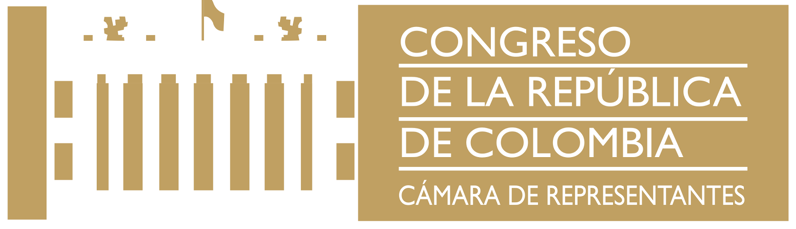 TEXTO APROBADO EN LA COMISION PRIMERA DE LA HONORABLE CÁMARA DE REPRESENTANTES EN PRIMER DEBATE AL PROYECTO DE LEY No.  362 DE 2021 CÁMARA “POR MEDIO DE LA CUAL SE MODIFICA LA LEY 599 DEL 2000 Y LA LEY 906 DE 2004, COMO MEDIDA PARA DESINCENTIVAR EL PORTE ILEGAL DE ARMAS DE FUEGO, Y SE DICTAN OTRAS DISPOSICIONES”EL CONGRESO DE COLOMBIADECRETA:Artículo 1º. El artículo 68 A de la Ley 599 del 2000, quedará de la siguiente forma: ARTÍCULO 68A. EXCLUSIÓN DE LOS BENEFICIOS Y SUBROGADOS PENALES. No se concederán; la suspensión condicional de la ejecución de la pena; la prisión domiciliaria como sustitutiva de la prisión; ni habrá lugar a ningún otro beneficio, judicial o administrativo, salvo los beneficios por colaboración regulados por la ley, siempre que esta sea efectiva, cuando la persona haya sido condenada por delito doloso dentro de los cinco (5) años anteriores. Tampoco quienes hayan sido condenados por delitos dolosos contra la Administración Pública; delitos contra las personas y bienes protegidos por el Derecho Internacional Humanitario; delitos contra la libertad, integridad y formación sexual; estafa y abuso de confianza que recaiga sobre los bienes del Estado; captación masiva y habitual de dineros; utilización indebida de información privilegiada; concierto para delinquir agravado; lavado de activos; soborno transnacional; violencia intrafamiliar; hurto calificado; abigeato enunciado en el inciso tercero del artículo 243; extorsión; homicidio agravado contemplado en el numeral 6 del artículo 104; lesiones causadas con agentes químicos, ácidos y/o sustancias similares; violación ilícita de comunicaciones; violación ilícita de comunicaciones o correspondencia de carácter oficial; trata de personas; apología al genocidio; lesiones personales por pérdida anatómica o funcional de un órgano o miembro; desplazamiento forzado; tráfico de migrantes; testaferrato; enriquecimiento ilícito de particulares; apoderamiento de hidrocarburos, sus derivados, biocombustibles o mezclas que los contengan; receptación; instigación a delinquir; empleo o lanzamiento de sustancias u objeto peligrosos; fabricación, tráfico y porte de armas de fuego o municiones; Fabricación, tráfico y porte de armas y municiones de uso privativo de las fuerzas armadas; fabricación, importación, tráfico, posesión o uso de armas químicas, biológicas y nucleares; delitos relacionados con el tráfico de estupefacientes y otras infracciones; espionaje; rebelión; y desplazamiento forzado; usurpación de inmuebles, falsificación de moneda nacional o extranjera; exportación o importación ficticia; evasión fiscal; negativa de reintegro; contrabando agravado; contrabando de hidrocarburos y sus derivados; ayuda e instigación al empleo, producción y transferencia de minas antipersonales.Lo dispuesto en el presente artículo no se aplicará respecto de la sustitución de la detención preventiva y de la sustitución de la ejecución de la pena en los eventos contemplados en los numerales 2, 3, 4 y 5 del artículo 314 de la Ley 906 de 2004.PARÁGRAFO 1o. Lo dispuesto en el presente artículo no se aplicará a la libertad condicional contemplada en el artículo 64 de este Código, ni tampoco para lo dispuesto en el artículo 38G del presente Código.PARÁGRAFO 2o. Lo dispuesto en el primer inciso del presente artículo no se aplicará respecto de la suspensión de la ejecución de la pena, cuando los antecedentes personales, sociales y familiares sean indicativos de que no existe la posibilidad de la ejecución de la pena.Artículo 2°. Modifíquese el parágrafo del artículo 314 de la Ley 906 de 2004, el cual quedará así: Artículo  314. SUSTITUCIÓN DE LA DETENCIÓN PREVENTIVA. La detención preventiva en establecimiento carcelario podrá sustituirse por la del lugar de la residencia en los siguientes eventos:Cuando para el cumplimiento de los fines previstos para la medida de aseguramiento sea suficiente la reclusión en el lugar de residencia, aspecto que será fundamentado por quien solicite la sustitución y decidido por el juez en la respectiva audiencia de imposición, en atención a la vida personal, laboral, familiar o social del imputado.Cuando el imputado o acusado fuere mayor de sesenta y cinco (65) años, siempre que su personalidad, la naturaleza y modalidad del delito hagan aconsejable su reclusión en el lugar de residencia.Cuando a la imputada o acusada le falten dos (2) meses o menos para el parto. Igual derecho tendrá durante los seis (6) meses siguientes a la fecha de nacimiento. Cuando el imputado o acusado estuviere en estado grave por enfermedad, previo dictamen de médicos oficiales. El juez determinará si el imputado o acusado deberá permanecer en su lugar de residencia, en clínica u hospital.  Cuando la imputada o acusada fuere madre cabeza de familia de hijo menor o que sufriere incapacidad permanente, siempre y cuando haya estado bajo su cuidado. En ausencia de ella, el padre que haga sus veces tendrá el mismo beneficio. La detención en el lugar de residencia comporta los permisos necesarios para los controles médicos de rigor, la ocurrencia del parto, y para trabajar en la hipótesis del numeral 5.En todos los eventos el beneficiario suscribirá un acta en la cual se compromete a permanecer en el lugar o lugares indicados, a no cambiar de residencia sin previa autorización, a concurrir ante las autoridades cuando fuere requerido y, adicionalmente, podrá imponer la obligación de someterse a los mecanismos de control y vigilancia electrónica o de una persona o institución determinada, según lo disponga el juez.El control del cumplimiento de la detención en el lugar de residencia estará a cargo del INPEC, el cual realizará un control periódico sobre el cumplimiento de la detención domiciliaria y reportará a la Fiscalía sobre sus resultados para que si se advierten violaciones a las condiciones impuestas por el Juez se puedan adoptar las correspondientes acciones.PARÁGRAFO. <Parágrafo modificado por el artículo 5 de la Ley 1944 de 2018> No procederá la sustitución de la detención preventiva en establecimiento carcelario, por detención domiciliaria cuando la imputación se refiera a los siguientes delitos: Los de competencia de los jueces penales del circuito especializados o quien haga sus veces, tráfico de migrante (C. P. artículo 188); acceso carnal o actos sexuales con incapaz de resistir (C. P. artículo 210); violencia intrafamiliar (C. P. artículo 229); hurto calificado (C. P. artículo 240); hurto agravado (C. P. artículo 241, numerales 7, 8, 11, 12 y 15); abigeato (C. P. artículo 243); abigeato agravado (C. P. artículo 243-A); estafa agravada (C. P. artículo 247); uso de documentos falsos relacionados con medios motorizados hurtados (C. P. artículo 291); fabricación, tráfico y porte de armas de fuego o municiones de uso personal, o los imputados registren sentencias condenatorias vigentes por los mismos delitos; fabricación, tráfico y porte de armas y municiones de uso privativo de las Fuerzas Armadas (C. P. artículo 366); fabricación, importación, tráfico, posesión y uso de armas químicas, biológicas y nucleares (C. P. artículo 367); peculado por apropiación en cuantía superior a cincuenta (50) salarios mínimos legales mensuales (C. P. artículo 397); concusión (C. P. artículo 404); cohecho propio (C. P. artículo 405); cohecho impropio (C. P. artículo 406); cohecho por dar u ofrecer (C. P. artículo 407); enriquecimiento ilícito (C. P. artículo 412); soborno transnacional (C. P. artículo 433); interés indebido en la celebración de contratos (C. P. artículo 409); contrato sin cumplimiento de requisito legales (C. P. artículo 410); tráfico de influencia (C.P. artículo 411); receptación repetida, continua (C. P. artículo 447, inciso 1o y 3o); receptación para ocultar o encubrir el delito de hurto calificado, la receptación para ocultar o encubrir el hurto calificado en concurso con el concierto para delinquir, receptación sobre medio motorizado o sus partes esenciales, o sobre mercancía o combustible que se lleve en ellos (C. P. artículo 447, inciso 2o)Artículo 3°. Modifíquese el parágrafo 1º del artículo 317 de la Ley 906 de 2004, el cual quedará así: Artículo 317. Causales de libertad. Las medidas de aseguramiento indicadas en los anteriores artículos tendrán vigencia durante toda la actuación, sin perjuicio de lo establecido en el parágrafo 1o del artículo 307 del presente código sobre las medidas de aseguramiento privativas de la libertad. La libertad del imputado o acusado se cumplirá de inmediato y solo procederá en los siguientes eventos:Cuando se haya cumplido la pena según la determinación anticipada que para este efecto se haga, o se haya decretado la preclusión, o se haya absuelto al acusado. Como consecuencia de la aplicación del Principio de Oportunidad. Como consecuencia de las cláusulas del acuerdo cuando haya sido aceptado por el Juez de Conocimiento. Cuando transcurridos sesenta (60) días contados a partir de la fecha de imputación no se hubiere presentado el escrito de acusación o solicitado la preclusión, conforme a lo dispuesto en el artículo 294.Cuando transcurridos ciento veinte (120) días contados a partir de la fecha de presentación del escrito de acusación, no se haya dado inicio a la audiencia de juicio. Cuando transcurridos ciento cincuenta (150) días contados a partir de la fecha de inicio de la audiencia de juicio, no se haya celebrado la audiencia de lectura de fallo o su equivalente.
PARÁGRAFO 1. Los términos dispuestos en los numerales 4, 5 y 6 del presente artículo se incrementarán por el mismo término inicial, cuando el proceso se surta ante la justicia penal especializada, o sean tres (3) o más los imputados o acusados, o se trate de investigación o juicio de actos de corrupción de que trata la Ley 1474 de 2011 o de cualquiera de las conductas previstas en el Título IV del Libro Segundo de la Ley 599 de 2000 (Código Penal) o por las conductas previstas en los artículos 365 y 366 de la Ley 599 de 2000 (Código Penal).
PARÁGRAFO 2. En los numerales 4 y 5 se restablecerán los términos cuando hubiere improbación de la aceptación de cargos, de los preacuerdos o de la aplicación del principio de oportunidad.
PARÁGRAFO 3. Cuando la audiencia de juicio oral no se haya podido iniciar o terminar por maniobras dilatorias del acusado o su defensor, no se contabilizarán dentro de los términos contenidos en los numerales 5 y 6 de este artículo, los días empleados en ellas.Cuando la audiencia no se hubiere podido iniciar o terminar por causa razonable fundada en hechos externos y objetivos de fuerza mayor, ajenos al juez o a la administración de justicia, la audiencia se iniciará o reanudará cuando haya desaparecido dicha causa y a más tardar en un plazo no superior a la mitad del término establecido por el legislador en los numerales 5 y 6 del artículo 317.Artículo 4°. El Gobierno Nacional contará con un término de 6 meses a partir de la aprobación y promulgación de la presente ley para la implementación de una política pública de desarme nacional dirigida al porte ilegal de armas.Artículo 5°. La presente ley rige a partir de su promulgación y deroga las normas que le sean contrarias.En los anteriores términos fue aprobado con modificaciones el presente Proyecto de Ley según consta en Acta No. 43 de Sesión Presencial de Mayo 11 de 2022. Anunciado entre otras fechas, el 10 de Mayo de 2022 según consta en Acta No. 07 Sesión Conjuntas Senado de la República y Cámara de Representantes. JORGE MÉNDEZ HERNÁNDEZ			JULIO CÉSAR TRIANA QUINTEROPonente Coordinador					Presidente   			   AMPARO Y. CALDERON PERDOMO                                                      Secretaria